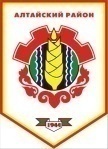 Российская ФедерацияРеспублика ХакасияСовет депутатов Аршановского сельсоветаАлтайского района Республики ХакасияРЕШЕНИЕ27.12.2013г.          		                 с. Аршаново	                                  № 56В соответствии статьи 29 Устава муниципального образования Аршановский сельсовет Совет депутатов Аршановского сельсовета Алтайского района Республики Хакасия,РЕШИЛ:        Включить в повестку дня двадцать третьей сессии Совета депутатов Аршановского сельсовета Алтайского района Республики Хакасия следующие вопросы:   1.Об избрании секретаря двадцать третьей сессии Совета депутатов Аршановского сельсовета Алтайского района Республики Хакасия. 2.О повестке дня двадцать третьей сессии Совета депутатов Аршановского сельсовета Алтайского района Республики Хакасия. 3.О    бюджете муниципального образования Аршановский сельсовет на 2014 год и на плановый период 2015-2016 годов. 4.О внесении изменений в решение Совета депутатов Аршановского сельсовета от 28.12.2012г. № 57 «О  бюджет муниципального образования Аршановский сельсовет на 2013 год  и на плановый период 2013 и 2014 год». 5.О плане работы Совета депутатов Аршановского сельсовета на 2014 год.        6.О внесении изменений в Комплексную программу социально-экономического  развития муниципального образования Аршановский сельсовет на 2011-2015 годы.7.О работе Совета депутатов Аршановского сельсовета Алтайского района Республики Хакасия второго созыва за 2 полугодие 2013 года.8.Об утверждении плана приватизации муниципального имущества Аршановского сельсовета  на 2014 год.Глава Аршановского сельсовета                                                         Н.А. ТанбаевАлтайского района Республики ХакасияО повестке дня двадцать третьей сессии второго созыва Совета депутатов Аршановского сельсовета Алтайского района Республики Хакасия